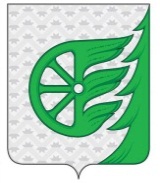 СОВЕТ ДЕПУТАТОВ ГОРОДСКОГО ОКРУГА ГОРОД ШАХУНЬЯНИЖЕГОРОДСКОЙ ОБЛАСТИР Е Ш Е Н И ЕОт 30 июля  2021 год                                                                                                    №62-1О внесении изменений в решение Совета депутатов городского округа город Шахунья Нижегородской области от 28.03.2014  № 29-11 «Об утверждении Правил землепользования и застройки территории городского округа город Шахунья Нижегородской области»В соответствии с Федеральным законом "Об общих принципах организации местного самоуправления в Российской Федерации" от 06.10.2003 N 131-ФЗ, со статьей 32 Градостроительного кодекса Российской Федерации, Уставом городского округа город Шахунья Нижегородской области, принимая во внимание положительные результаты публичных слушаний от 30.06.2021 г. по проекту внесении изменений в Правила землепользования и застройки территории городского округа город Шахунья Нижегородской области, Совет депутатов решил:	1. В решение Совета депутатов  городского округа город Шахунья Нижегородской области от 28.03.2014  № 29-11 «Об утверждении Правил землепользования и застройки территории городского округа город Шахунья Нижегородской области» (с изменениями от 27.11.2020 № 48-3), внести изменения в Правила землепользования и застройки территории городского округа город Шахунья Нижегородской области, в карте градостроительного зонирования территории  муниципального образования городского округа город Шахунья Нижегородской области,  в части изменения территориальной зоны - земли сельскохозяйственных угодий (Пашня) на территориальную зону сельскохозяйственного использования СХ-1, на земельном участке  расположенном с южной стороны от границ населенного пункта д. Каменник города Шахунья Нижегородской области.	2. Опубликовать настоящее решение посредством размещения в газете «Знамя труда» и  на официальном сайте администрации городского округа город Шахунья Нижегородской области.	3. Настоящее решение вступает в силу со дня опубликования в газете «Знамя труда» и на официальном сайте администрации городского округа город Шахунья Нижегородской области по адресу: shahadm.ru.Глава местного самоуправлениягородского округа город ШахуньяНижегородской области                                                                                           Р.В.Кошелев